КОМПЛЕКТ КОНТРОЛЬНО-ОЦЕНОЧНЫХ СРЕДСТВдисциплины ОП.00 «НАЗВАНИЕ»Специальность:  код «Название»г. Воронеж, 2015 г.Комплект контрольно-оценочных средств учебной дисциплины разработан на основе Федерального образовательного стандарта по специальности среднего профессионального образования код «Название», утвержденного Приказом Министерства образования и науки Российской Федерации от «__» _________ _____ г. № _____ и рабочей программы дисциплины «Название».Организация-разработчик: Автономная некоммерческая организация профессионального образования «Автомобильный, правовой техникум»Разработчик: ______________________________________________Рекомендована предметной (цикловой) комиссией. Протокол  №______ от «_____» ____________2015 годаПредседатель ПЦК                   ___________________/ _______________/СОДЕРЖАНИЕ1.	 ПАСПОРТ КОМПЛЕКТА КОНТРОЛЬНО-ОЦЕНОЧНЫХ СРЕДСТВКонтрольно-оценочные средства (КОС) предназначены для контроля и оценки образовательных достижений студентов, освоивших программу учебной дисциплины  «Название».КОС включают контрольные материалы для проведения текущего контроля и промежуточной аттестации в форме _____________ (экзамен, зачет, дифференцированный зачет – указать).КОС разработаны на основании следующих положений:- ФГОС СПО по специальности код «Название»;- основной профессиональной образовательной программы  по специальности код «Название»;- программы учебной дисциплины «Название».2. РЕЗУЛЬТАТЫ ОСВОЕНИЯ УЧЕБНОЙ ДИСЦИПЛИНЫ, ПОДЛЕЖАЩИЕ ПРОВЕРКЕВ результате аттестации по учебной дисциплине осуществляется комплексная проверка следующих умений и знаний, а также динамика формирования общих компетенций. В результате освоения учебной дисциплины «Название» студент должен обладать предусмотренными  ФГОС по специальности код «Название» следующими умениями, знаниями, которые формируют профессиональные компетенции, и общими компетенциями:1) умения:- ......-.......2) знания:- .......-........	3) общие компетенции:ОК ....ОК ......Содержание дисциплины ориентировано на подготовку студентов к овладению профессиональными компетенциями (ПК):ПК ........Формой  промежуточной аттестации по учебной дисциплине является _______ (указать форму)3. КОМПЛЕКТ КОНТРОЛЬНО-ОЦЕНОЧНЫХ СРЕДСТВ ДЛЯ ТЕКУЩЕГО КОНТРОЛЯ	Формами текущего контроля освоения дисциплины «Название» являются:--	Инструкция к выполнению заданий:4. КОС ДЛЯ ПРОМЕЖУТОЧНОЙ АТТЕСТАЦИИФормой  промежуточной аттестации по учебной дисциплине является ________ Далее указать критерии оценивания (см. Методичку по составлению КОС)......Вопросы к экзамену/зачету/дифференцированному зачету:..........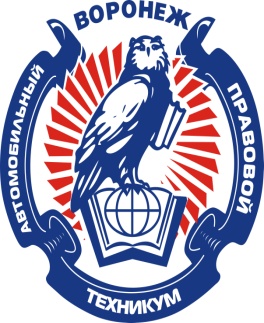 АВТОНОМНАЯ НЕКОММЕРЧЕСКАЯ ОРГАНИЗАЦИЯ ПРОФЕССИОНАЛЬНОГО ОБРАЗОВАНИЯ«АВТОМОБИЛЬНЫЙ, ПРАВОВОЙ ТЕХНИКУМ»СТР1ПАСПОРТ КОМПЛЕКТА КОС УЧЕБНОЙ ДИСЦИПЛИНЫ2РЕЗУЛЬТАТЫ ОСВОЕНИЯ УЧЕБНОЙ ДИСЦИПЛИНЫ, ПОДЛЕЖАЩИЕ ПРОВЕРКЕ3КОС ДЛЯ ТЕКУЩЕГО КОНТРОЛЯ4КОС ДЛЯ ПРОМЕЖУТОЧНОЙ АТТЕСТАЦИИ